Рекомендації по вихованню дітей з різними типами темпераменту: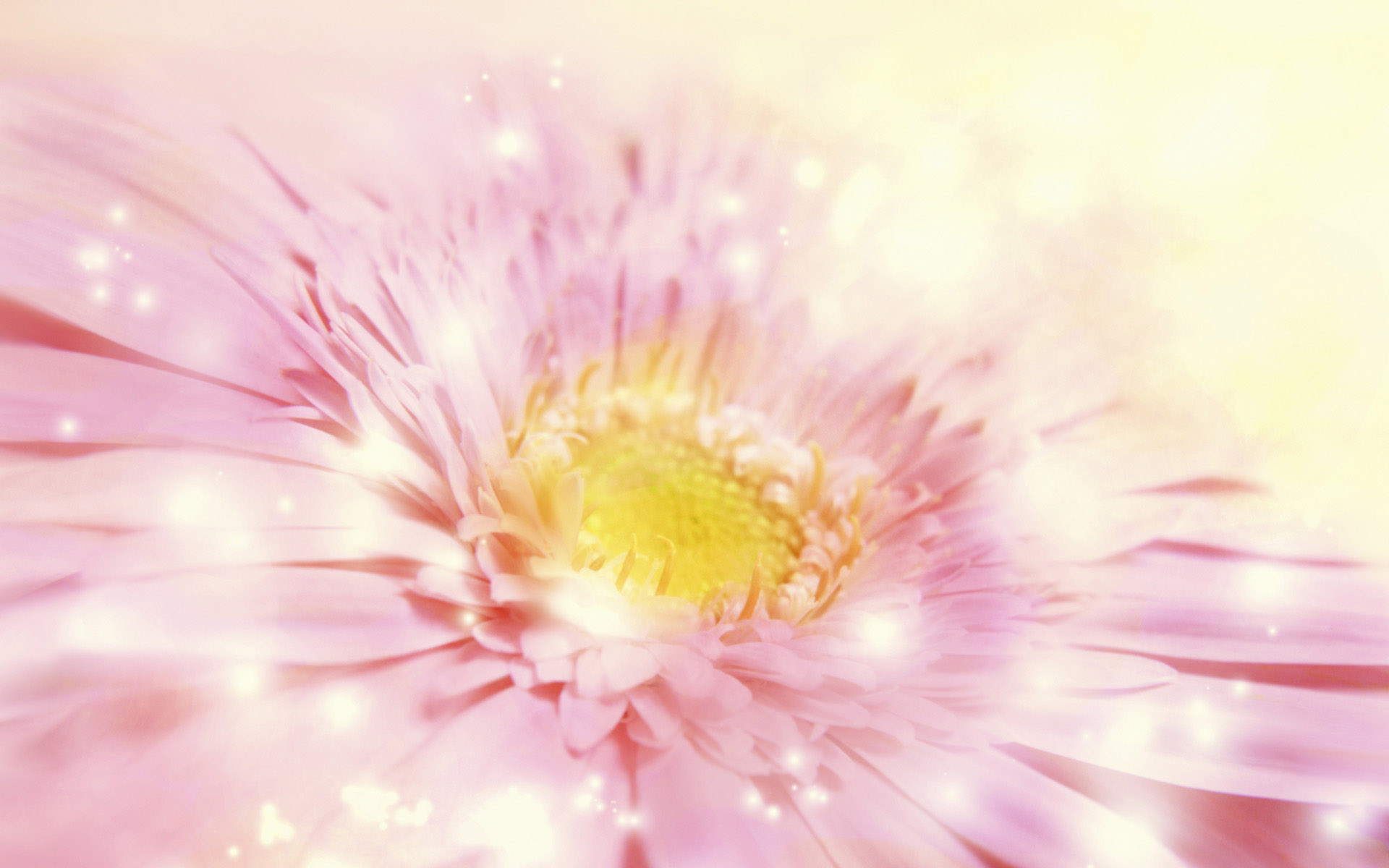 
САНГВІНІК:-прагніть виховати в дитини стійкі інтереси;
- вчіть терпінню, наполегливості, тому, що треба доводити будь-яку справу до завершення;
- як можна більше заохочуйте за моральні вчинки;
- викорінюйте недбалість при виконанні різних завдань;
- враховуйте, що життєрадісність, товариськість і оптимізм можуть мати зворотний бік і стати джерелом легковажності та непостійності в майбутньому.
ФЛЕГМАТИК:- спробуйте виробити у дитини самостійність та ініціативність;
- вчіть, як правильно переключати увагу при виконанні різних доручень і раціонально розподіляти час;
- не лайте дитину за повільність, застосовуйте ігрову діяльність, де потрібна швидкість реакції, наприклад, ігри наввипередки, але все це робіть в розумних межах, заохочуйте дитину за правильне виконання правил гри;
- вчіть повніше виражати емоції і почуття;
- намагайтеся, прищепити навички спілкування, і розвивайте комунікабельність;
- пробудіть у дитини кмітливість і уяву;
- слідкуйте за тим, що б дитина менше була інертною, млявою, частіше «тормошіть» її, інакше млявість може переродитися в лінощі.
ХОЛЕРИК: - сповільнюйте темп дій вашої дитини різними «перешкодами»;
- спрямовуйте енергію вашої дитини на потрібні та корисні справи;
- навчайте дитину обмірковувати свої рішення, оцінювати резерви своїх сил;
- виховуйте наполегливість і стриманість власним прикладом;
- гасіть будь-яку агресивність;
- підберіть своїй дитині (з допомогою педагога) спокійні ігри які зміцнюють процеси гальмування, що передбачають максимум уваги і мінімум емоцій;
- вчіть ввічливості за допомогою вимог, а не умовлянь.
МЕЛАНХОЛІК:- не вимагайте від дитини того, що вона не може виконати, накази з вашої сторони уповільнюють її дії;
- намагайтеся підтримувати, схвалювати, бути з дитиною м'яким і лагідним;
- націлюйте лише на посильні завдання і допоможіть їх виконати повністю і вчасно;
- вчіть долати боязкість і сором'язливість, невпевненість у собі;
- виховуйте ініціативність, товариськість, довірливість і сміливість;
- допоможіть позбутися постійного відчуття страху та тривоги;
- намагайтеся викликати більше позитивних емоцій, гасячи негативні.
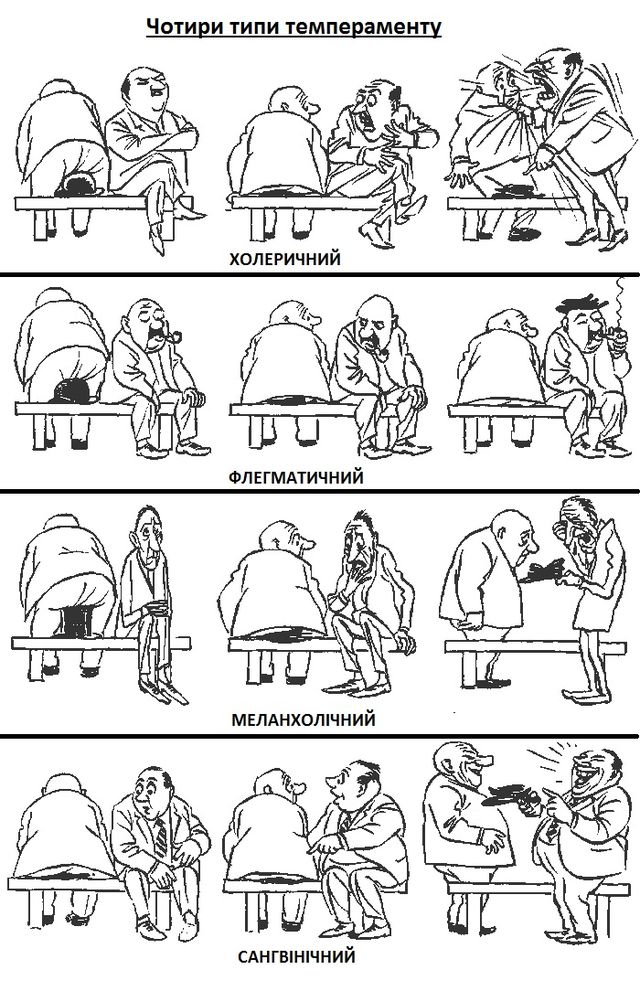 